Fiche structure – Annuaire ESS 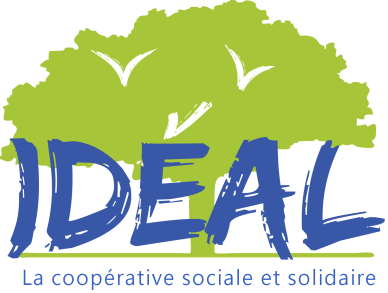 Nom de votre structure : Catégorie : Agriculture /ArtisanatBanque / AssuranceCulture / LoisirsEnfance / EnseignementIndustrie / ServicesProjets soutenus par IDEALSanté / SocialSoutien à l’emploiDescription détaillée de votre structure (15 à 20 lignes) : Description succincte (une phrase) : Site internet : Facebook : Téléphone : Fax : Email : Adresse : Code Postal : Ville : Logo : 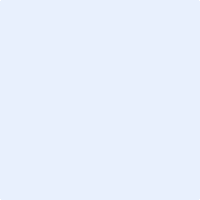 Pour figurer dans l’annuaire des acteurs de l’ESS du territoire, complétez cette fiche et renvoyez-la à secretariat@coop-ideal.org .